 GMINA LIPNO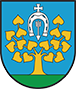 ul. Mickiewicza 29, 87-600 Lipnotel. (54) 288 62 00; fax (54) 287 20 48;e-mail: lipno@uglipno.pl;   www.uglipno.plLipno, dnia 25.01.2024 r.RGK.271.04.2024INFORMACJA Z OTWARCIA OFERTNa podstawie art. 222 ust. 5 ustawy z dnia 11 września 2019 r. - Prawo zamówień publicznych (Dz.U.2023.1605 t.j.), Gmina Lipno przedstawia informację na temat złożonych ofert do postępowania o udzielenie zamówienia publicznego pn. „Dostawa artykułów żywnościowych do stołówek szkolnych na terenie Gminy Lipno”, prowadzonego w trybie podstawowym bez negocjacji, o którym mowa w art. 275 pkt 1 ustawy Pzp.Do wyznaczonego terminu składania ofert, oferty złożyli następujący Wykonawcy:część I	– A – produkty mleczarskieNumerofertyNazwa oferenta (firmy)Cena wykonania zamówienia (brutto) PLN1Firma Handlowa Ser-Mar Marek Greśkiewicz, ul. Okrzei 59 87-800 Włocławek 158.855,00